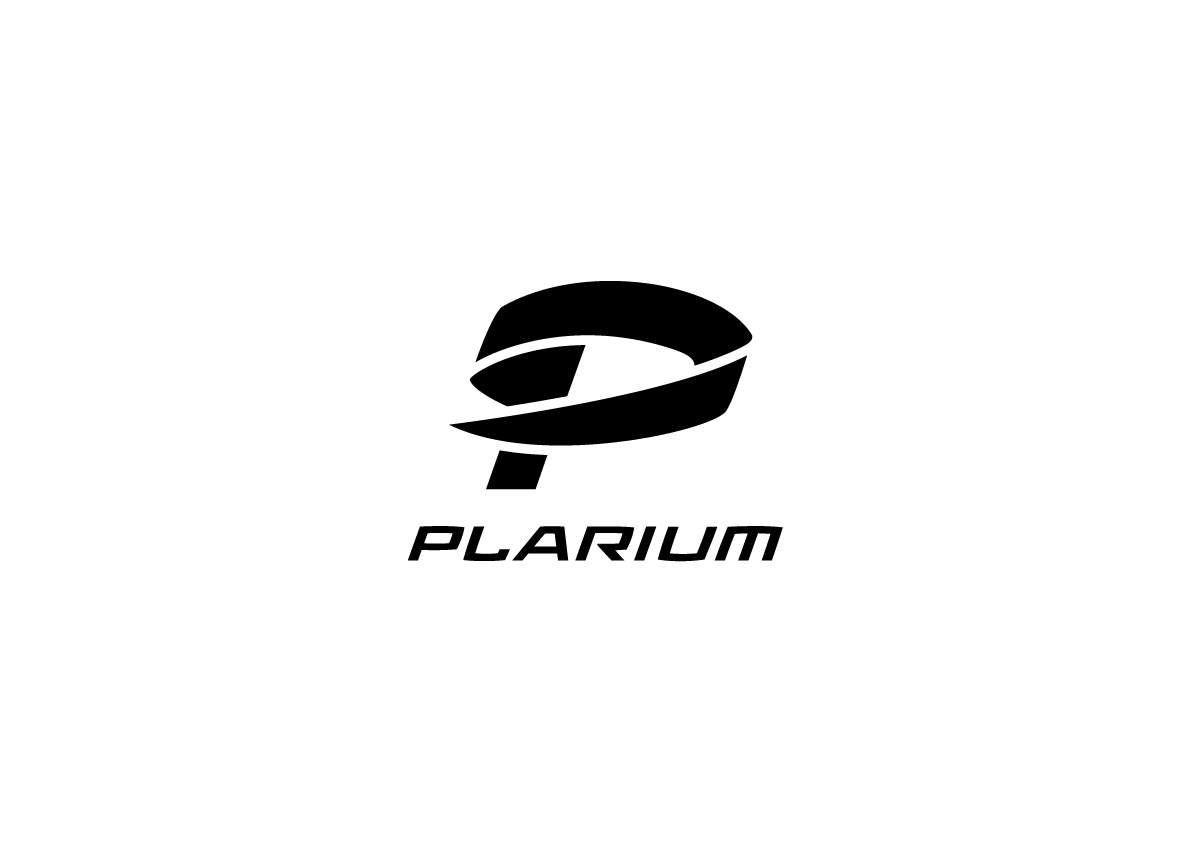 PLARIUM LANCIA IL CASUAL GAME AVVENTUROSO ‘UNDERSEA SOLITAIRE TRIPEAKS’ SU MOBILEPrimo Gioco sul Mercato a fondere il Solitario con un’Avventura Basata sulla Narrazione  TEL AVIV, ISRAELE – 2 Aprile 2020 – Plarium, sviluppatore di giochi per mobile, social e web leader sul mercato con più di 290 milioni di giocatori nel mondo, è orgoglioso di annunciare il lancio del suo ultimo titolo, primo nel genere casual avventuroso, Undersea Solitaire Tripeaks, su Android e iOS. Questo gioco basato su di una trama offre l'emozione del Solitario Tripeaks immerso in una narrazione avvincente, integrato con la raccolta di oggetti e delle funzioni di progettazione della città.Il gioco si svolge nella città sottomarina tipicamente idilliaca di Fondo Roccioso, ridotta in macerie da un terribile vortice. I giocatori devono guadagnare gemme attraverso le loro eccelse abilità con i solitari per aiutare il Granchio Alfred ed i suoi amici pesci a ricostruire la città e renderla più grande che mai! Durante il percorso, i giocatori avranno modo di scoprire antichi manufatti, ospitare sfilate di moda, accogliere nuovi residenti, risolvere crimini e molto altro."Plarium ha operato per molti anni nello sviluppo di giochi narrativi nell’ambito dei generi strategici e di ruolo, e osserviamo una considerevole richiesta da parte del nostro pubblico occasionale per la stessa tipologia di esperienza", ha dichiarato Oleg Yakovlev, game director alla Plarium. “Ecco perché ci siamo concentrati sulla produzione del primo gioco in grado di fondere le meccaniche del Solitario con un metagioco basato sulla narrazione e con delle dinamiche di personalizzazione della città, così da offrire ai giocatori un nuovo genere di sfida diversa da qualsiasi cosa abbiano mai visto finora in questo genere!”Undersea Solitaire Tripeaks include oltre 30 personaggi 3D animati e più di 2000 livelli dal design complesso con una molteplicità di meccaniche di gioco finalizzate a mantenere i giocatori sempre coinvolti e divertiti. Gli elementi chiave del gioco comprendono:Il più alto numero di ‘bloccatori’ e ‘booster’ di qualsiasi altro gioco solitario: Undersea Solitaire Tripeaks dispone di più di 15 bloccatori esclusivi e 6 booster in grado di offrire ai giocatori sfide infinite.Oltre 600 emozionanti missioni nell’ambito della trama: i giocatori agiranno fianco a fianco con diversi cast di personaggi per aiutare Fondo Roccioso a trasformarsi in un luogo pullulante di vita con un suo circo, anfiteatro, parco a tema, e altro ancora.Sfide Epiche Ogni Giorno della Settimana: Undersea Solitaire Tripeaks include una serie di speciali eventi Solitari, missioni giornaliere, e tanto altro.Migliaia di possibilità di personalizzazione della città: i giocatori possono ricostruire Fondo Roccioso a loro completo piacimento.Undersea Solitaire Tripeaks è ora disponibile agli utenti di tutto il mondo in Inglese, Francese, Tedesco, Italiano, Giapponese, Coreano, Russo, Spagnolo, Turco, Cinese Tradizionale, Cinese Semplificato, e Portoghese. È possibile accedervi tramite App Store e Google Play.Parliamo di PlariumFondata nel 2009, Plarium Global Ltd. si impegna a creare la migliore esperienza mobile e social per giocatori esperti e casual sparsi in tutto il mondo. Con oltre 290 milioni di utenti registrati, siamo fieri di essere costantemente classificati tra i migliori sviluppatori di giochi hardcore su Facebook. Plarium impiega oltre 1400 persone e ha sede in Israele, con otto uffici e studi di sviluppo sparsi in Europa e negli Stati Uniti. I nostri giochi sono disponibili su iOS, Android, e Plarium Play, oltre che su tutti i principali social network, tra cui Facebook, VKontakte, Odnoklassniki, Mail.ru e browser web. Plarium è stata acquisita da Aristocrat nell’ottobre 2017 e opera come sussidiaria interamente controllata. Contatti Multimediali:Deanna Dweck 										        Ross BlumePlarium								         Fusion Public Relations per PlariumTelefono:	+972 9 9540211 int. 116			Telefono: +1-310-481-1431 int. 18         E-mail: deanna@plarium.com 					           E-mail: ross.blume@fusionpr.com 